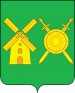 Управление образования администрации  Володарского муниципального районаНижегородской областиПРИКАЗ 13 марта 2019  года                                                                                  № 100О проведении муниципального конкурса «Ученик года-2019» среди учащихся начальных классов   В соответствии с планом работы Управления образования администрации Володарского муниципального района Нижегородской области на 2018-2019 учебный год, в рамках подпрограммы «Одаренные дети» муниципальной программы «Развитие образования Володарского муниципального района», с целью выявления и поддержки одаренных обучающихся общеобразовательных организацийПРИКАЗЫВАЮ:Провести муниципальный конкурс  «Ученик года-2019»  среди учащихся начальных классов 11 апреля 2019 года на базе МАОУ сш № 8  в соответствии  с Положением о порядке организации и проведения муниципального конкурса «Ученик года». Начало  мероприятия - 14.00 часов.Утвердить тематику публичного выступления участников конкурса - «Театр – это волшебный край! А.С.Пушкин» Образовательным организациям в срок до 1 апреля 2019 года направить в информационно-диагностический кабинет заявку на участие в Конкурсе (Приложение 1) и материалы (портфолио) для заочного этапа Конкурса в соответствии с Положением.Утвердить состав экспертной группы конкурса:Жиганова Л.В., заведующий информационно-диагностическим кабинетом;Паникарова Е.В., методист информационно-диагностического кабинета;Власенко Т.Н., методист информационно-диагностического кабинета;Касаткина И.В., методист информационно-диагностического кабинета;Никонова О.А., методист информационно-диагностического кабинета.Утвердить состав жюри Конкурса:Павлова О.В., заместитель начальника Управления образования;Жиганова Л.В., заведующий информационно-диагностическим кабинетом Управления образования;Касаткина И.В., методист информационно-диагностического кабинета;Солохина О.В., помощник депутатов Законодательного собрания Нижегородской области (по согласованию);Тюсова Р.Д., член районного общественного совета по формированию независимой оценки качества  работы образовательных организаций (по согласованию).Начальник Управления образования                                  Н.Г.СоловьеваПриложение 1к приказу Управления образованияадминистрации Володарского муниципального района Нижегородской областиот  13 марта 2019г. № 100ЗАЯВКА на участие в муниципальном конкурсе «Ученик года – 2019» среди учащихся начальных классовДиректор:                                                                     Подпись№ п\пФ.И. участникаКлассОУУчитель, подготовивший участника